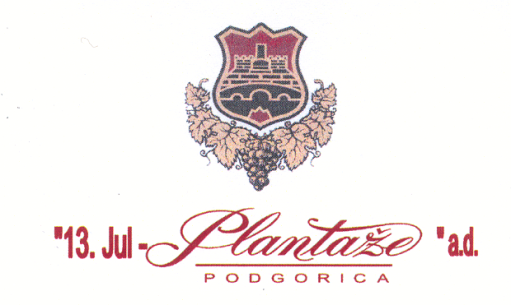 IZVJEŠTAJ O POSLOVANJU01.01.2020. – 31.12.2020. godine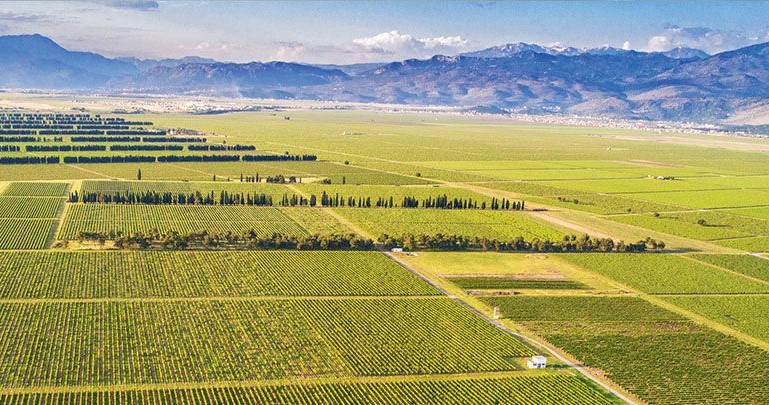 Podgorica, 2021. god.SADRŽAJOSTVARENI POSLOVNI REZULTATI U 2020.GODINIKompanija „13. Jul Plantaže“ ad je najveći poljoprivredni proizvođač u Crnoj Gori, dominantne industrijske grane u državi. Plantaže su izvozno orjentisane, pa se 80% količine flaširanih vina konzumira od strane inostranih građana unutar ili van Crne Gore. Uticaj covid-19 krize je dao jasnu opomenu da je neophodno prestruktuiranje pristupa tržišta sve u smislu:uvođenja proizvodnje dodatnih voćarskih vrstadaljeg unapređenja i povećanja postojećih prinosa stonog grožđa, breskve i nektarine, maslinovog ulja i ribe. Kao posljedica mjera ograničenja širenja korona virusa u prvoj polovini 2020.godine najveći pad ekonomske aktivnosti zabilježili su sektor turizma, trgovine i industrijske proizvodnje. Značajno smanjenje turističke aktivnosti, koja predstavlja jedan od glavnih pokretača ekonomije, uticalo je i na finansijske parametre tj. ekonomske pokazatelje u ovoj kompaniji.Kompanija „13. Jul Plantaže“ su dominantni učesnik u ukupnoj proizvodnji vina  u Crnoj Gori i lider na teritoriji zapadnog Balkana. Karakteristično je to što je kompanija jedina na Zapadnom Balkanu koja ima značajnu površinu vinograda u jednoj cjelini, ujedno i najveći vinograd u jednom kompleksu u Evropi.ProizvodnjaU proizvodnoj 2019/2020, i pored pandemije korona virusa, ostvarili smo dobre proizvodne rezultate i dobili visoke ocjene za kvalitet naših proizvoda. Angažovanjem stalno zaposlenih radnika iz proizvodnje i uprave, koji su pored svojih redovnih poslovnih obaveza učestvovali na poslovima u vinogradu i berbi breskve, ublažen je problem nedostatka sezonske radne snage izazvan krizom COVID-19.Ostvarena proizvodnja u 2020.godini:na površini od 2.141,14 ha, ostvarena je proizvodnja od 14.408 tona vinskog grožđa, veoma dobrog kvaliteta, što je 4% manje od ostvarene proizvodnje u 2019. godini. Na površini od 137,97 ha ostvarena je proizvodnja od 1.595 tona stonog grožđa, što je 85% više od proizvodnje u 2019. godini. Na površini od 83,13 ha ostvarena je proizvodnja breskve od 1.003 tone što je za 27% više od ostvarene proizvodnje u 2019. godineSa površine 2.53 ha kajsije ubrano je 2566 kg plodau RJ Prerada ostvarena je proizvodnja od 8.968.225 kom. flaširanih proizvoda što je 41% manje od proizvodnje ostvarene u 2019.godini.Ostvarena je proizvodnja od 295.762 komada loznih kalemova, 136.367 kg ribe i riblje mlađi, kao i 99.433 kg maslina, odnosno 12.983 litara maslinovog ulja, izuzetnog kvaliteta.Prihodi, rashodi, dobitU 2020. godini kompanija je ostvarila ukupan prihod od 18,8 mil.€, što je za 44% manje od ostvarenog prihoda u 2019. godini.Ostvareni prihodi od prodaje vina i prirodnih rakija u iznosu od 14,7 mil.€, manji su od ostvarenih u 2019. godini za 44%.Realizujući zacrtane ciljeve u proizvodnji i prodaji svojih proizvoda i usluga, Plantaže su tokom 2020. godine ostvarile ukupne rashode u iznosu 41,0 mil.€, što je za 24% više od ostvarenih rashoda u 2019.godini.Značajne stavke u dijelu rashoda predstavljaju troškovi po osnovu rezervacija koje su izdvajane u skladu sa Međunarodnim računovodstvenim standardima i standardima međunarodnog izvještavanja, a odnose se najviše na periode – procese i aktivnosti koji nijesu započeti ili se desili u 2020. godini (sudski postupci, procesi pokrenuti od strane zaposlenih i sl). Na ovaj način, kompanija je značajna sredstva izdvojila za potencijalne gubitke koji bi se mogli desiti u narednom periodu, po osnovu procesa iz prethodnih perioda, a koji bi mogli značajnije da ugroze poslovanje kompanije.Imajući u vidu činjenicu da je konzervativan pristup menadžmenta bio prisutan prilikom procjene ove vrste rizika, izdvojene su značajne rezervacije, koje u prethodnom periodu nijesu izdvajane.Ovako obračunati troškovi, kod kojih su priznati i gubici po osnovu nenaplaćenih potraživanja od kupaca (koji su iz ranijih perioda i kod kojih su pokrenuti blagovremeno procesi prinudne naplate, ali bez uspjeha u naplati), nijesu rezultat rada menadžmenta u 2020.godini te na bilo koji način se ne odnose na poteze ili odluke – procese koji su vršeni u 2020. godini, te se ne mogu se smatrati rezultatom rada menadžmenta u posmatranoj godini. Ti troškovi su prepoznati u 2020. godini, ispravno i realno prikazani i po tom osnovu je nastao rashod - trošak, a sve u skladu sa najboljom korporativnom praksom i međunarodnim standardima. Sa druge strane, revizorski izvještaj za 2019.godinu, kao i izvještaji DRI su zahtijevali takve procese, što je na ovaj način i realizovano u cilju otklanjanja nepravilnosti u poslovanju. Imajući u vidu značajno smanjenje turističkog prometa u 2020.godini, za preko 80% u odnosu na 2019.godinu, Plantaže su uspjele pored svega da sačuvaju i održe kvalitet proizvoda i sačuvaju prisustvo na najvažnijim tržištima. Važno je istaći da kompanija nije dobijala pomoć države u 2020. godini na bilo koji način i pored činjenice da su sve države okruženja značajno pomagale vinogradarsku proizvodnju tokom pandemije.Prosječna isplaćena neto zarada zaposlenih u 2020. god. iznosi 674€ i ona je za 8% manja u odnosu na 2019. godinu. Prosječna bruto zarada u ovoj godini 1.120€ i ista je 8% manja u odnosu na 2019 .god.Novi proizvodiKako bi bolje iskoristili i valorizovali resurse i potencijal koji imamo, kompanija permanentno radi na poboljšanju kvaliteta postojećih i kreiranju novih proizvoda, uz zadovoljenje sve probirljivijih potrošača na domaćem i regionalnom tržištu.  KratošijaPlantaže su rijetka kompanija u vinskom svijetu koja se bavi naučno istraživačkim radom i koja rezultate naučnih istraživanja, dobijenih u saradnji sa nacionalnim i renomiranim međunarodnim partnerima, direktno implementira u svoje procese proizvodnje, a sve u cilju ispitivanja i istraživanja naših autohtonih sorti, kao i ekspresije njihovih najboljih osobina. Upravo kao rezultat višegodišnjeg istraživačkog rada u našim vinogradima i podrumima, Plantaže su u 2020. godini proizvele novo crveno vino pod etiketom „Kratošija“. U pitanju je prva brendirana Kratošija iz odabranih redova Ćemovskog polja, čime se i simbolički zaokružuje jedna velika priča u čijem je središtu istorija ne samo crnogorskog, već vinarstva i vinogradarstva koje ima odjeka u svjetskim okvirima. Kratošija sa potpisom Plantaža, kao vino od najstarije crnogorske sorte vinove loze konačno je dobila mjesto koje zaslužuje u bogatoj paleti naših proizvoda i koja će sasvim sigurno, još jače, pozicionirati našu kompaniju na vinskoj mapi svijeta. Naučna istraživanja u našoj kompaniji su potvrdila da je Kratošija najstarija sorta vinove loze koja se gajila u Crnoj Gori. Uvedena je u kulturu gajenja znatno prije Vranca. Pominje se još u Srednjevjekovnom Budvanskom Statutu iz XV vijeka i predstavlja najstarije ime za sortu koja se u svijetu gaje pod imenom Zinfandel i Primitivo. Rezultati savremenih genetskih istraživanja ukazuju da je sorta Kratošija u središtu crnogorskog vinogradarstva kao što je Cabernet franc i Pinot noir u središtu Bordoa i Burgundije. Imajući u vidu brojne literaturne izvore o njenom vjekovnom gajenju, veliku heterogenost populacije sorte Kratošije, visok stepen virusnih infekcija, varijabilnost njenih biotipova (definisano 17 biotipova), veliki broj potomaka u Crnoj Gori (21), Crna Gora je najbolji kandidat za zemlju porijekla i centar širenja ove sorte u druge krajeve svijeta.Maslinovo ulje Masline su najmlađa biljna kultura u „Plantažama“. Sa brojem stabala koji trenutno posjeduje (oko 17.000),  kompanija “ 13. Jul –Plantaže” je vlasnik najvećeg maslinjaka u Crnoj Gori, a planiranim povećanjem zasada biće to najveći maslinjak u regionu. Tako će Crna Gora, domovina najstarije masline na svijetu, ponovo zauzeti mjesto koje joj pripada u svijetu maslinarstva, zaokružujući svoju autentičnu gastronomsku priču.Polazeći upravo od činjenice da je Crna Gora kolijevka maslinarstva u ovom dijelu svijeta u kojoj se nalazi najstarije stablo masline na svijetu, čuvena Barska maslina, kompanija “ 13. Jul – Plantaže“ odlučila je da svoju priču o vrhunskim proizvodima ovog podneblja zaokruži i  visoko kvalitetnim maslinovim uljem. Maslinovo ulje proizvedeno u Plantažama je najfinije maslinovo ulje deklarisano kao ekstra djevičansko. Pažljivom njegom i isključivo ručnom berbom, uz najsavremeniju preradu na presama za hladno cijeđenje, dobijeno je zlatno – zeleno ulje raskošnog mirisa i skladnog, pikantnog plemenitog ukusa. Masline se cijede iskljucivo fizičkim pritiskom, bez zagrijavanja i upotrebe hemijskih procesa. Ovo ulje stručnjaci su ocjenili najvišim ocjenama, a potvrdu svog kvaliteta dobilo je u zlatnim medaljama na prestižnom regionalnom takmičenju u Dalmaciji.Nagrade za vrhunski kvalitetVina kompanije “13.Jul – Plantaže”, od svog osnivanja do danas, osvojila su više od 900 nagrada i priznanja na najznačajnijim međunarodnim ocjenjivanjima, takmičenjima i sajmovima. Među desetinama hiljada uzoraka vina iz cijelog svijeta, koja učestvuju na najvećim svjetskim takmičenjima, vina Plantaža se uvijek izdvoje i budu nagrađena najsjajnijim odličjima. Svaki takmičarski uzorak, ma gdje poslat bio, vrati se u Crnu Goru sa nedvosmislenom potvrdom kvaliteta.Posljednjih godina, od 2016. godine do danas, Plantaže bilježe istorijske uspjehe na ocjenjivanjima koje svijet najviše poštuje poput Decanter World Wine Awards u Londonu, Decanter Asia Wine Awards u Hong Kongu i Mundus Vini u Nojštatu–Njemačka itd. Samo u posljednje tri godine, naša vina osvojila su sto (100) medalja, dokazujući da Plantaže iz godine u godinu potvrđuju svoj kvalitet na vinskoj mapi svijeta.U 2020. godini, vina kompanije “13. Jul –Plantaže” osvojila su 29 medalja na prestižnim međunarodnim takmičenjima (Decanter World Wine Awards - London, Munus Vini - Nojštat/ Njemačka, Monde Selection Brisel  i  Balkan International Wine Competition – Sofija). Treba imati u vidu da bi broj osvojenih priznanja u 2020. sigurno bio veći, ali je značajan broj takmičenja i ocjenjivanja otkazan zbog pandemije izazvane pojavom virusa Covid – 19.Najveći rezultat u 2020. godini, čime je ponovljen veliki uspjeh iz 2019. godine, vina Plantaža su ostvarila u Londonu, na najprestižnijem vinskom takmičenju na svijetu Decanter World Wine Awards osvojivši čak osam novih medalja. Zlatnu medalju i visokih 95 poena osvojio je naš Vranac Pro Corde. Srebrom su nagrađeni: Vranac Barrique, Epoha, Premijer, Vranac Reserve, Vrhunski Vranac, dok su bronzom okićeni Malvazija i  Stari Podrum Vranac.Mundus Vini 2020 – naša vina osvojila su 5 medalja na ovom ocjenjivanju vina u Njemačkoj i to: 2 zlatne i 3 srebrne. U konkurenciji 7.500 vina iz 45 zemalja zlatnim medaljama okitila su se vina proizvedena od autohtone crngoroske sorte Vranac i to:Premijer i  Stari podrumu Vranac, dok su srebrom nagrađeni Vladika, Epoha i Vranac Reserve. Pored Decantera, takmičenje Mundus vini u Njemačkoj ubraja se u jedno od najznačajnijih na svijetu, koje ima tradiciju dugu 19 godina i na kojem svake godine učestvuje više od 10.000 najboljih svjetskih vina.  Monde Selection 2020 - Na veoma cijenjenom vinskom takmičenju koje je održano 2. i 3. jula u Briselu, Vranac Reserve i Epoha osvojili su zlatne medalje, u velikoj konkurenciji vina iz više od 25 zemalja svijeta.Balkan International Wine Competition 2020 (BIWC) - Na najvećem Balkanskom takmičenju BIWC vina Plantaža osvojila su 14 medalja. Nagradu za najbolje vino iz Crne Gore, kao i duplu zlatnu medalju osvojilo je vino Stari podrumu Cuvee. Zlatne medalje na ovom takmičenju osvojili su: Vranac Reserve; Premijer i pjenušavo vino Val Dry, dok su se srebrom okitili: Kratošija, Vranac Barrique, Stari podrum Vranac, Vladika, Vak Rose, Medun, Chardonnay Barrique, Pro Anima Pinot Blac i a Malvazija.Osvajanjem ovih medalja vina Plantaža i crnogorski Vranac nastavljaju svoj zlatni niz na svjetskoj vinskoj sceni. Osvojene medalje potvrđuju orjentaciju Plantaža ka beskompromisnom kvalitetu, ali i ka trajnom naporu da vina iz Crne Gore zadrže i ojačaju svoju reputaciju na međunarodnom vinskom tržištu, koje sve više traga za vinima od autohtonih sorti koja predstavljaju odraz autentičnih nacionalnih kultura. Praćenje svjetskih trendova u vinarstvu i neprekidno ulaganje u razvoj, kao i iskustvo i znanje, čine da iz godine u godinu kvalitet vina Plantaža bude potvrđivan i nagrađivan zlatom na takmičenjima koje svijet najviše poštuje.REGISTRACIJA DRUŠVA„13.Jul-Plantaže“ a.d. je kod Centralnog registra Privrednog suda u Podgorici registrovano pod  brojem  4-0000895/001  dana  14.08.2002. god.  u skladu sa odredbama  Zakona o privrednim društvima (Sl. list RCG br 6/02).Posljednja promjena podataka je kod CRPS-a registrovana dana 07.05.2021. godine pod registarskim brojem 4-0000895/037, adresa: Podgorica, Ulica Put Radomira Ivanovića br.2, godina osnivanja: 1963., matični  broj  društva: 02016281, šifra djelatnosti: 0121, tip preduzeća: akcionarsko društvo; broj zaposlenih na 31.12.2020. je bio 581.DJELATNOST I VLASNIČKA STRUKTURA KAPITALADjelatnost društva je proizvodnja, prerada i promet poljoprivrednih proizvoda, proizvodnja vina i žestokih pića, proizvodnja loznog i voćnog sadnog materijala, proizvodnja ribe i riblje mlađi-kalifornijske pastrmke, ugostiteljstvo i trgovina.           Broj akcija: 179.255.993          Nominalna vrijednost jedne akcije iznosi 0,5113 €.          Vrijednost akcijskog kapitala iznosi 91.653.589 €.Vlasnička struktura kapitala na dan 31.12.2021. godine13 Jul- Plantaže je osnivač i vlasnik:„13 Jul" d.o.o. Beograd, sa učešćem 100%„13 Jul" d.o.o. Sarajevo, sa učešćem 100%„Plant-omp“d.o.o. Podgorica, sa učešćem 50%„Monteadria UK Limited“ London, sa učešćem 33,33%„Lovćen osiguranje“ a.d. Podgorica, sa učešćem 0,12%„Recomont“ d.o.o. Podgorica, sa učešćem 20%Kvalifikaciona struktura zaposlenih  „13 jul plantaže“ a.d. 		Kompanije je na dan 31.12.2020. imala je 573 zaposlenih, sljedeće kvalifikacione strukture:Doktori nauka	                                      3Magistri	                                                22Visoka stručna sprema	                     157Viša stručna sprema	                       17Visoko kvalifikovani radnici	           14Srednja stručna sprema	                     174Kvalifikovani radnici	                       74Polukvalifikovani radnici                            39NK radnici	                                                73Broj sezonskih radnika po mjesecima:Prosječan broj svih zaposlenih mjesečno iznosio je 1.136.PROIZVODNI KAPACITETI U 2020.GODINIProizvodne kapacitete u vinogradarsko-voćarskoj proizvodnji čine:vinogradi u rodu površine 2.223,67 hektara, od čega 2.088,61 hektara pod vinskim groždjem sa autohtonom sortom »Vranac« kao dominantnom (56,60%) i 135,06 hektara pod stonim groždjem, sa prosječnom godišnjom proizvodnjom od  17.799.048 kg.Voćnjaci – zasad breskve na površini od 83,13 hektara sa prosječnom godišnjom proizvodnjom od 792.490 kg.Matičnjak loznih podloga na površini od 38,34 ha sa proizvodnjom loznih kalemova koji se koriste za podizanje novih i zanavljanje postojećih zasada vinograda i manjim dijelom za eksterno tržište, prodajom individualnim proizvodjačima.Svi zasadi vinograda, voćnjaka i matičnjaka su pod sistemom za navodnjavanje kog čine 23 bunara sa pumpnim postrojenjima kapaciteta 1.850 lit. vode/sek.; 80,8% površina se nalazi pod sistemom za navodnjavanje »kap po kap«, a 19,2% pod sistemom »kišenja«, i mnoga druga savremena oprema i poljoprivredna mehanizacija–traktori, kombajni, atomizeri, taruperi i sl.Preradjivačke kapacitete čine:Tri vinarska podruma kapaciteta 330.000 hektolitara,  Hladnjača kapaciteta 700 tona.Ribnjak u kome se godišnje proizvede 80 tona kalifornijske pastrmke.Ugostiteljstvo i maloprodajaDva ugostiteljska objekta restoranskog tipa, sa ukupno 176 mjesta u zatvorenom i 350 mjesta na otvorenom prostoru – terase, bašte.Maloprodaja sa pet maloprodajnih objekata diskontnog tipa, ukupne površine 500m2.PRIHODI OD PRODAJE PROIZVODA I USLUGA"13 jul Plantaže" a.d. je u 2020. godini ostvarila ukupno 18.761.098€ prihoda, što je za 44% manje u odnosu na prethodnu godinu.Prodajom flaširanih proizvoda ostvaren je prihod po sljedećim tržištima: Tržište Crne Gore : 5.672.614€ što je 53% manje u odnosu na prethodnu godinu. U strukturi ukupnog prihoda od prodaje flaširanih proizvoda, ovi prihodi učestvuju sa 39%. Tržište Srbije: ostvareno je 4.596.899€ što je 32% manje od ostvarenje u prethodnoj godini. Ovaj prihod, u ukupnom prihodu od prodaje flaširanih proizvoda učestvuje sa 41%. Ino tržište: 4.437.099€ što je za 41% manje u odnosu na prethodnu godinu. Ovaj prihod, u ukupnom prihodu od prodaje proizvoda vina i rakije učestvuje sa 30%. Struktura prihoda 01.01.2020.-31.12.2020.god.RASHODI 	Ukupni rashodi u 2020. godini iznosili su 40.987.804 €, što je 24% više od rashoda ostvarenih u prethodnoj  godini. Struktura rashoda 01.01.2020.-31.12.2020.god.BILANSA USPJEHA „13 JUL - PLANTAŽE„ a.d. za 2020.god.   -  € -                                                     BILANSA STANJA „13 JUL - PLANTAŽE„ a.d. na dan 31.12.2020.god.PREGLED  INVESTICIONIH ULAGANJA „13 jul – Plantaže“ a.d. u 2020. godiniDa bi zadržali poziciju lidera u vinogradarsko-vinskom sektoru, da bi naš proizvod u svakom momentu, a posebno u budućnosti, ostao konkurentan kao danas, mi u kontinuitetu investiramo u proizvodne kapacitete, u prerađivačke kapacitete, u zaposlene, u tržište.U 2020.godini smo uložili:Podizanje zasada vinograda i voćnjaka: 1.205.919 €Oprema: 1.498.541 €Građevinski radovi: 389.199 €Usluge: 66.750 €Time su u 2020. godini realizovane investicije u iznosu od 3.160.409 €.Pregled investicionih ulaganja (€) od 2008-2020.godOstvareni poslovni rezultati u 2020. god.str.3Registracija Društva i vlasnička struktura kapitalastr.8Kvalifikaciona struktura zaposlenihstr.9Proizvodni kapacitetistr.10Struktura prihoda 2020. god.str.11Struktura rashoda 2020. god.str.12Bilans uspjeha za 2020. god.str.13Bilans stanja na 31.12.2020. god.str.14Pregled investicionih ulaganja u 2020. god.str.15AKCIONARIKapitalStrukt.u %Broj akcijaInvesticiono - razvojni fond Crne Gore20.372.538,3622,23%39.844.589Republicki fond penzijskog i invalid.osiguranja19.701.015,3421,50%38.531.225Zavod za zapošljavanje Republike Crne Gore7.817.625,148,53%15.289.703Vlada Crne Gore3.361.148,153,67%6.573.730DRŽAVNI KAPITAL51.252.326,9955,92%100.239.247Crnogorska komercijalna banka  a.d.8.458.569,869,23%16.543.262Investicioni fondovi2.542.354,892,77%4.972.335Fizička lica24.924.700,0327,19%48.747.702Kastodi računi3.690.148,224,03%7.217.188Ostala pravna lica785.489,230,86%1.536.259OSTALI AKCIONARI40.401.262,2344,08%79.016.746UKUPNO:91.653.589,22100,00%179.255.993MJESECSEZONCIJANUAR630FEBRUAR629MART479APRIL362MAJ412JUN504JUL529AVGUST694SEPTEMBAR882OKTOBAR346NOVEMBAR328DECEMBAR472Red. br.Red. br.Stavke prihoda  Ostvareno            2019  Ostvareno           2020Index          IIPRIHODI OD PRODAJE PROIZVODA I USLUGA29.355.73218.085.8186211NA DOMAĆEM TRŽIŠTU13.617.3477.586.705561.11.1Vina i rakije12.142.9665.676.102471.21.2Breskva223.201487.0102181.31.3Grožđe601.570932.5581551.41.4Riba273.280305.1901121.51.5Lozni kalemovi376.330185.8454922NA STRANOM TRŽIŠTU14.447.2309.671.939672.12.1Vina i rakije - Srbija6.773.3894.596.899682.22.2Vina i rakije - ostala ino tržišta7.479.6274.437.099592.32.3Breskva16.474129.1657842.42.4Grožđe177.740508.77628633PRIHODI OD USLUGA1.291.155827.174643.13.1Usluge zakupa49.94137.625753.23.2Ugostiteljske usluge1.241.214789.54964IIIIDRUGI POSLOVNI PRIHODI180.357179.72910011Prihodi iz prethodnog perioda14.22611.3258022Drugi poslovni prihodi98.324122.49912533Maloprodaja 67.80745.90568IIIIIIPRIHODI OD FINANSIRANJA193.25534.3661811Prihodi od kamata49.38234.2816922Pozitivne kursne razlike2.30585433Prihod od dividende141.56800IVIVVANREDNI PRIHODI3.749.994461.18412UKUPAN PRIHOD   ( I+II+III+IV )33.479.33818.761.09756VVVPROMJENA VRIJEDNOSTI ZALIHA41.4813.257.488SVE UKUPNO PRIHODI:SVE UKUPNO PRIHODI:33.520.81922.018.58566Naziv troškaOstvareno                  2019Ostvareno                  2020Index                  UTROŠENI MATERIJAL I ENERGIJA9.067.0667.717.86085Troš.osnovnog materijala - đubrivo368.361523.874142Troš.osnovnog materijala - zaštitna sredstva1.456.2751.450.615100Troš.osnovnog materijala - flaše2.494.4801.582.40263Troš.osnovnog materijala - čepovi862.850510.02659Troš.osnovnog materijala - etikete, akcizne markice317.411191.29560Troš.osnovnog materijala - alukapice62.03034.12855Troš.osnovnog materijala - u preradi439.335601.173137Troš.osnovnog materijala - ambalaža, palete899.322826.25992Troš.ostalog materijala - hidro, elektro, potrošni555.663458.63483Troš.ostalog materijala - kancelar, za higij, ugostit.65.32951.61879Troš.ostalog materijala - rezervni djelovi212.013235.292111Troškovi energije - gorivo i mazivo363.243305.41284Troškovi energije - mazut i gas20.43914.95573Troškovi energije - električna energija880.308886.744101Troškovi energije - voda70.00645.43365TROŠKOVI RADNE SNAGE14.581.02011.831.25581Bruto zarade - stalno zaposleni9.888.2637.725.44078Bruto zarade - povremeni poslovi4.113.1173.722.40591Ostali lični rashodi i naknade579.640383.41166AMORTIZACIJA2.932.5833.039.211104REZERVISANJA239.4235.307.933OSTALA POSLOVNA TEREĆENJA5.106.33711.451.639224Troškovi transportnih i PTT usluga497.168200.26540Troškovi investicionog održavanja108.880128.695118Troškovi zakupnina70.26163.01690Troškovi sajmova, reklame i propagande646.357686.171106Troškovi neproizvodnih usluga842.540910.387108Troškovi komunalnih usluga107.131117.359110Troškovi reprezentacije110.80275.59168Troškovi platnog prometa89.75279.68889Troškovi ostalih usluga467.359371.63080Troškovi poreza na imovinu110.200686.987623Ostali rashodi201.500405.482201Otpis potraživanja od kupaca39.4561.675.821Troškovi donacija i sponzorstava237.408147.33462Troškovi usklađivanja vrijednosti imovine901669.705Otpis sitnog inventara, autoguma i sl.202.646177.05587Rashodi iz ranijih godina935.9764.717.897504Nabavna vrijednost prodate robe437.999338.55877FINANSIJSKI RASHODI1.124.4891.639.906146UKUPNO :33.050.91840.987.804124POZICIJAIznosIznosPOZICIJATekuća godinaPrethodna godina2561. Prihodi od prodaje - neto prihod18.023.39129.086.8652. Promjena vrijednosti zaliha gotovih proizvoda i nedovršene proizvodnje3.257.48841.4813. Prihodi od aktiviranja učinaka i robe158.129355.9754. Ostali prihodi iz poslovanja545.2123.843.2425. Troškovi poslovanja19.723.34915.727.5196. Troškovi zarada, naknada zarada i ostali lični rashodi11.831.25514.581.0207. Rashodi po osnovu vrijednosnog usklađivanja imovine (osim finansijske)177.934203.5468. Ostali rashodi iz poslovanja6.946.5341.414.341I. Poslovni rezultat-16.694.8531.401.137 9. Prihodi po osnovu učešća u kapitalu0141.56810. Prihodi od ostalih finansijskih ulaganja i zajmova (kamate, kursne razlike i efekti ugovorene zaštite)34.28149.38211. Ostali prihodi po osnovu kamata, kursnih razlika i  drugih efekata ugovorene zaštite852.30612. Vrijednosno usklađivanje kratkoročnih finansijskih sredstava i finansijskih ulaganja koji su dio obrtne imovine-668.826013. Rashodi po osnovu kamata, kursnih razlika i drugih efekata ugovorene zaštite 1.639.9061.124.489II. Finansijski rezultat-2.274.365-931.233III. Rezultat iz redovnog poslovanja prije oporezivanja-18.969.219469.904IV. Neto rezultat poslovanja koje je obustavljeno00V. Rezultat prije oporezivanja-18.969.219469.90414. Poreski rashod perioda -92.504313.4921. Tekući porez na dobit0222.4762. Odloženi poreski rashodi ili prihodi perioda-92.50491.01615. Dobitak ili gubitak nakon oporezivanja-18.876.715156.412POZICIJAIznosiIznosiPOZICIJATekuća godinaPrethodna godina256AKTIVAA. NEUPLAĆENI UPISANI KAPITALB. STALNA IMOVINA74.591.19876.852.725I NEMATERIJALNA ULAGANJA13.83715.602II NEKRETNINE, POSTROJENJA, OPREMA I BIOLOŠKA SREDSTVA72.355.15973.749.280III DUGOROČNI FINANSIJSKI PLASMANI I DUGOROČNA POTRAŽIVANJA2.222.2033.087.842C. ODLOŽENA PORESKA SREDSTVA317.5380D. OBRTNA SREDSTVA59.588.59067.418.683I. ZALIHE51.797.51148.451.441II. KRATKOROČNA POTRAŽIVANJA5.969.56115.737.450III. KRATKOROČNI FINANSIJSKI PLASMANI1.664.1811.607.620IV. GOTOVINA NA RAČUNIMA I U BLAGAJNI157.3381.622.172V. STALNA SREDSTVA NAMJENJENA PRODAJI I POSL. KOJE JE OBUSTAVLJENO00E. AKTIVNA VREMENSKA RAZGRANIČENJA26.702981.177F. UKUPNA AKTIVA134.524.029145.252.584PASIVAA. KAPITAL89.894.644109.210.462I. OSNOVNI KAPITAL91.653.58991.653.589II. NEUPLAĆENI UPISANI KAPITAL00III. EMISIONA PREMIJA00IV. REZERVE6.617.9977.057.100VI. NERASPOREDJENI DOBITAK ILI GUBITAK-8.376.94310.499.772VIII. UČEŠĆE KOJE NE OBEZBJEĐUJE KONTROLU00B. DUGOROČNA REZERVISANJA I DUGOROČNE OBAVEZE19.291.43115.143.719I. DUGOROČNA REZERVISANJA 3.720.363335.374II. DUGOROČNE OBAVEZE15.571.06914.808.344C. ODLOŽENE PORESKE OBAVEZE2.736.5502.511.516D. DUGOROČNI ODLOŽENI PRIHODI I PRIMLJENE DONACIJE00Е. KRATKOROČNA REZERVISANJA I KRATKOROČNE OBAVEZE22.444.54818.221.210I KRATKOROČNA REZERVISANJA1.775.3940II KRATKOROČNE OBAVEZE 20.669.15318.221.210F. PASIVNA VREMENSKA RAZGRANIČENJA 156.856165.678G. UKUPNA PASIVA134.524.029145.252.584